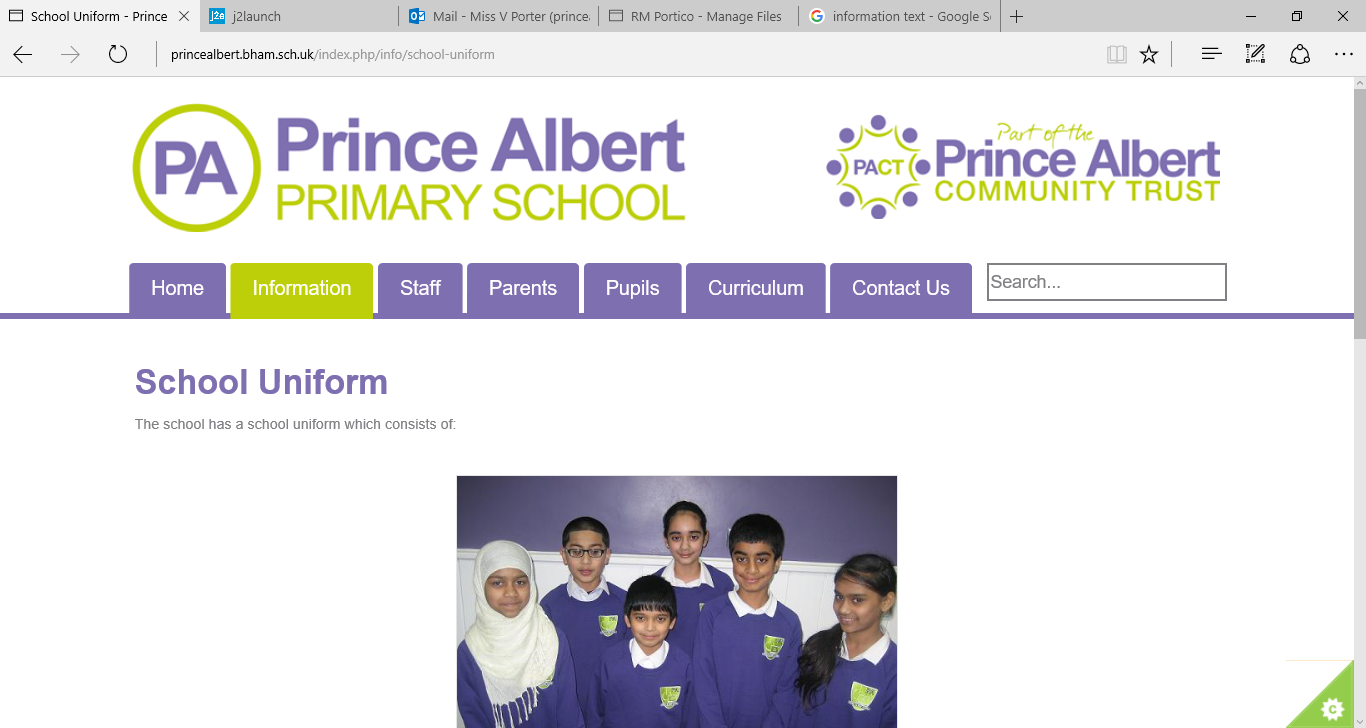 WritingStories from a different cultureFocus Text 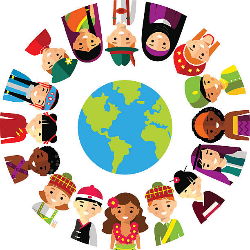 ReadingReading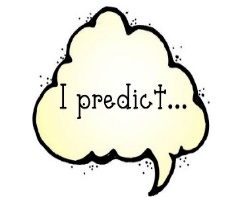 NumeracyNumeracy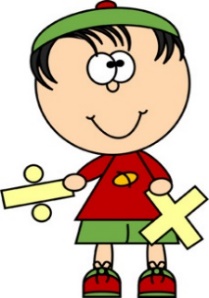 We are learning to…Use a range of punctuation Generate and use descriptive language Continue to use connectives and conjunctions to join ideas and extend sentencesWe are learning to…Use a range of punctuation Generate and use descriptive language Continue to use connectives and conjunctions to join ideas and extend sentencesWe are learning to…Use a range of punctuation Generate and use descriptive language Continue to use connectives and conjunctions to join ideas and extend sentencesWe are learning to…Revise and recap retrieval and inferenceSummarising a text Predicting details Answering test style questions Please read with your child every day for at least 10 minutes. Please leave a comment in reading journals.We are learning to…Revise and recap retrieval and inferenceSummarising a text Predicting details Answering test style questions Please read with your child every day for at least 10 minutes. Please leave a comment in reading journals.We are learning to…Revise and recap retrieval and inferenceSummarising a text Predicting details Answering test style questions Please read with your child every day for at least 10 minutes. Please leave a comment in reading journals.We are learning to…Fractions Measurement Money Multiplication and divisionWe are learning to…Fractions Measurement Money Multiplication and divisionWe are learning to…Fractions Measurement Money Multiplication and divisionScienceScienceRE/PSHERE/PSHEFoundation SubjectsFoundation SubjectsFoundation SubjectsPEPEThis half term we will be focusing on Light.We will be learning about…Exploring light and what is Exploring darkness and what it isHow light is reflected from surfacesHow light travels from a sourceThe dangers of looking at the sunThis half term we will be focusing on Light.We will be learning about…Exploring light and what is Exploring darkness and what it isHow light is reflected from surfacesHow light travels from a sourceThe dangers of looking at the sunThis half term we will be learning about…‘Being fair and just’What does it mean to be fair and just?Exploring this concept within different faiths This half term we will be learning about…‘Being fair and just’What does it mean to be fair and just?Exploring this concept within different faiths This half term for Humanities, we will be focusing on History.For Art, we will be focusing on Sculpture.We will be learning about… The Shang Dynasty Creating sculptures using clayThis half term for Humanities, we will be focusing on History.For Art, we will be focusing on Sculpture.We will be learning about… The Shang Dynasty Creating sculptures using clayThis half term for Humanities, we will be focusing on History.For Art, we will be focusing on Sculpture.We will be learning about… The Shang Dynasty Creating sculptures using clayIn PE this term, we will be focussing on…Dance/OAAPE is on Mondays. Your child must wear the appropriate PE kit. Black shorts or tracksuits. Black leggings may be worn by girls.Trainers or pumpsA school house t-shirt or plain white t-shirtIn PE this term, we will be focussing on…Dance/OAAPE is on Mondays. Your child must wear the appropriate PE kit. Black shorts or tracksuits. Black leggings may be worn by girls.Trainers or pumpsA school house t-shirt or plain white t-shirt